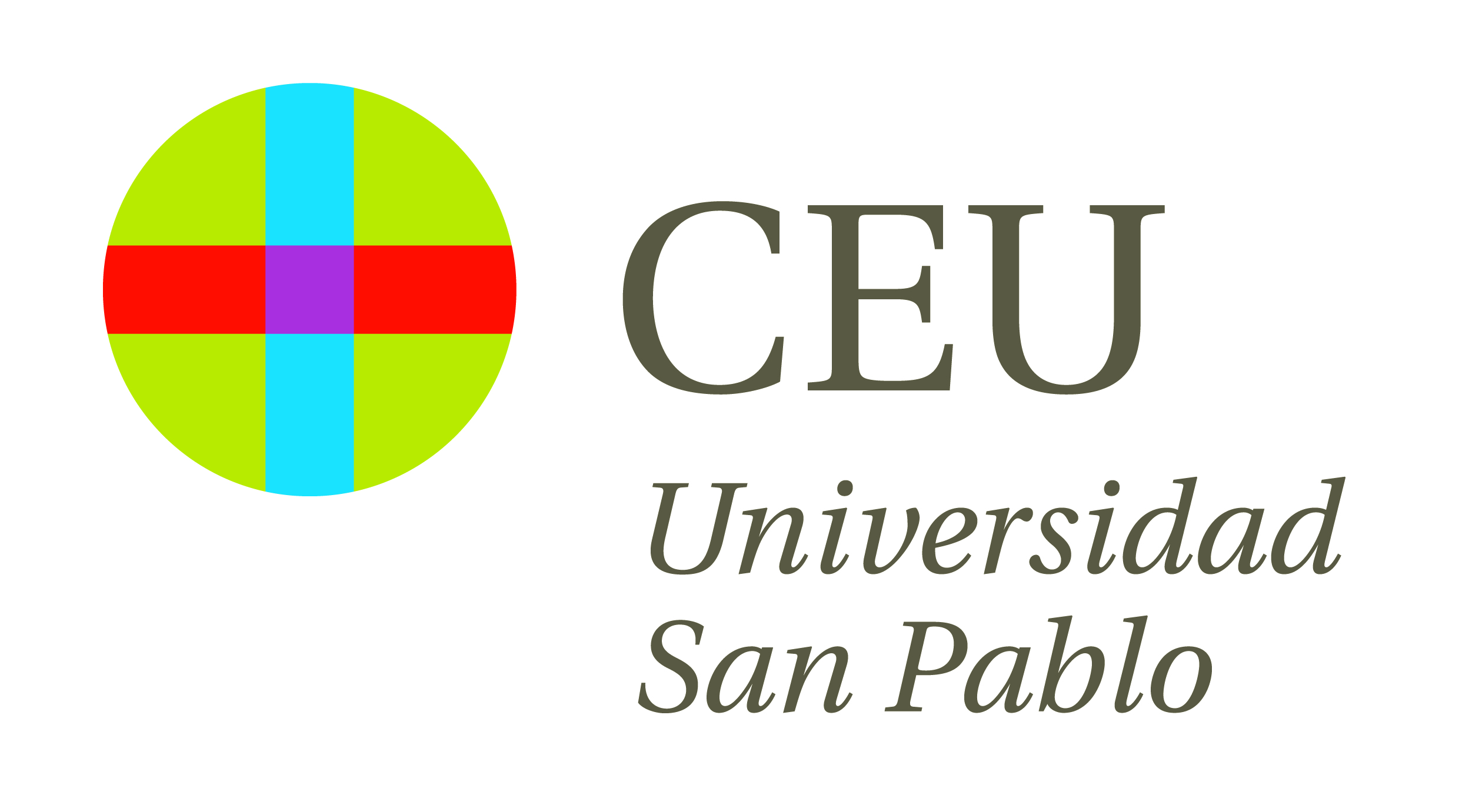 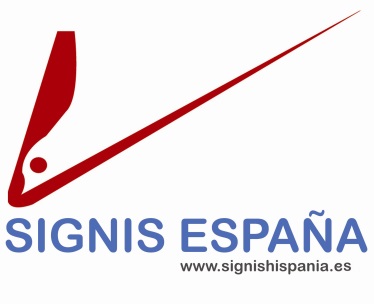 Breve curso de crítica de cineFicha de inscripciónPrecio: 40 euros. Forma de Pago: Transferencia bancaria a la cuenta ES49 2100 1642 8802 0017 1141 (CCC: 2100 1642 88 02 00171141)Concepto: Curso Crítica NOMBRE Y APELLIDO Inscripción: Mandar un correo electrónico a orellana@ceu.es, con este archivo adjunto relleno y algún resguardo, foto o notificación del ingreso bancario.Nombre y Apellidos:Correo electrónico:Medio para el que colabora (en su caso):Fecha de nacimiento:Teléfono: